Background Check Permission Form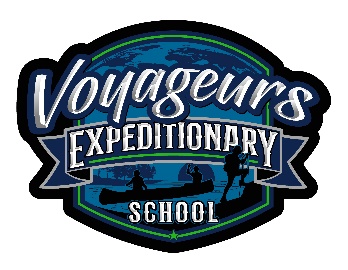 Voyageurs Expeditionary School; Non-profit3724 Bemidji Avenue North, Bemidji, MN 56601218-444-3130Account# T185868347Date:The following named individual has made application with this agency to provide services; employment or volunteering.Last Name of Applicant (please print):  	First Name (please print): _______________________________________________________Middle (full)(please print): _____________________________________________Maiden, Alias or Former (please print): ______________________________________________Date of Birth: ___________________                Sex (M or F):Month/Day/Year	I authorize the Minnesota Bureau of Criminal Apprehension to disclose criminal history record information to Voyageurs Expeditionary School pursuant to Minnesota State Statute 123B.03, subdivision 1 for the purpose of employment as a (teacher, paraprofessional: service provider; driver; or Volunteer with this agency.Return original background check form with a check, money order or cashier’s check payable to the MN Bureau of Criminal Apprehension (BCA) in the amount of $8.00, which is the current fee for conducting this background check. The expiration of this authorization shall be for a period no longer than one year from the date of my signature.Signature of Applicant 	Date___________________